АНКЕТА ШКОЛЬНИКА(заполняется вместе с родителями)1. УДОВЛЕТВОРЯЕТ ЛИ ВАС СИСТЕМА ОРГАНИЗАЦИИ ПИТАНИЯ В ШКОЛЕ? ДА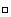  НЕТ ЗАТРУДНЯЮСЬ ОТВЕТИТЬ2. УДОВЛЕТВОРЯЕТ ЛИ ВАС САНИТАРНОЕ СОСТОЯНИЕ ШКОЛЬНОЙ СТОЛОВОЙ? ДА НЕТ ЗАТРУДНЯЮСЬ ОТВЕТИТЬ3. ПИТАЕТЕСЬ ЛИ ВЫ В ШКОЛЬНОЙ СТОЛОВОЙ? ДА НЕТ3.1. ЕСЛИ НЕТ, ТО ПО КАКОЙ ПРИЧИНЕ? НЕ НРАВИТСЯ НЕ УСПЕВАЕТЕ ПИТАЕТЕСЬ ДОМА4. В ШКОЛЕ ВЫ ПОЛУЧАЕТЕ: 2-РАЗОВОЕ ГОРЯЧЕЕ ПИТАНИЕ (ЗАВТРАК + ОБЕД) 3-РАЗОВОЕ ПИТАНИЕ (ЗАВТРАК+2-ОЙ ЗАВТРАК+ОБЕД) 6-РАЗОВОЕ ПИТАНИЕ (ЗАВТРАК+2-ОЙ ЗАВТРАК+ОБЕД+ПОЛДНИК+УЖИН+2-ОЙ УЖИН)5. НАЕДАЕТЕСЬ ЛИ ВЫ В ШКОЛЕ? ДА ИНОГДА НЕТ6. ХВАТАЕТ ЛИ ПРОДОЛЖИТЕЛЬНОСТИ ПЕРЕМЕНЫ ДЛЯ ТОГО, ЧТОБЫ ПОЕСТЬ В ШКОЛЕ? ДА НЕТ7. НРАВИТСЯ ПИТАНИЕ В ШКОЛЬНОЙ СТОЛОВОЙ? ДА НЕТ НЕ ВСЕГДА7.1. ЕСЛИ НЕ НРАВИТСЯ, ТО ПОЧЕМУ? НЕВКУСНО ГОТОВЯТ ОДНООБРАЗНОЕ ПИТАНИЕ ГОТОВЯТ НЕЛЮБИМУЮ ПИЩУ ОСТЫВШАЯ ЕДА МАЛЕНЬКИЕ ПОРЦИИ ИНОЕ _______________________________________________ 8. УСТРАИВАЕТ МЕНЮ ШКОЛЬНОЙ СТОЛОВОЙ? ДА НЕТ ИНОГДА9. СЧИТАЕТЕ ЛИ ПИТАНИЕ В ШКОЛЕ ЗДОРОВЫМ И ПОЛНОЦЕННЫМ? ДА НЕТ10. ВАШИ ПРЕДЛОЖЕНИЯ ПО ИЗМЕНЕНИЮ МЕНЮ:______________________________________________________11. ВАШИ ПРЕДЛОЖЕНИЯ ПО УЛУЧШЕНИЮ ПИТАНИЯ В ШКОЛЕ______________________________________________________